Publicado en México el 28/08/2019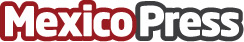 Hot Tools presenta la revolucionaria alaciadora Black GoldLa Revolutionary Ionic Salon Flat Iron de Hot Tools es el más reciente lanzamiento de la marca, ideal para obtener resultados profesionalesDatos de contacto:Andrea TopeteHot Tools Professionals5543373645Nota de prensa publicada en: https://www.mexicopress.com.mx/hot-tools-presenta-la-revolucionaria Categorías: Moda Sociedad Consumo http://www.mexicopress.com.mx